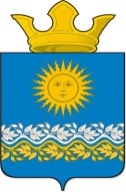 Администрация Сладковского сельского поселенияСлободо–Туринского муниципального района Свердловской областиПОСТАНОВЛЕНИЕс. СладковскоеОб утверждении  методики оценки эффективности использования муниципального имущества Сладковского сельского поселенияВ соответствии с Федеральным законом от 6 октября 2003 года № 131-ФЗ «Об общих принципах организации местного самоуправления в Российской Федерации, Уставом Сладковского сельского поселения, в целях  выявления неиспользуемого или неэффективно используемого имущества и вовлечения его в хозяйственный оборот, в том числе для оказания имущественной поддержки субъектам малого и среднего предпринимательства Сладковского сельского поселения ПОСТАНОВЛЯЕТ:Утвердить методику оценки эффективности использования объектов недвижимого имущества, находящегося в муниципальной собственности Сладковского сельского (прилагается).Настоящее постановление вступает в силу со дня подписания.Опубликовать настоящее постановление в печатном средстве массовой информации Думы и Администрации Сладковского сельского поселения «Информационный вестник», а также разместить на официальном сайте Сладковского сельского поселения в информационно-телекоммуникационной сети «Интернет».Контроль за исполнением настоящего постановления оставляю за собой.Глава Сладковского сельского поселения		                          Л.П. ФефеловаУтвержденак постановлению Администрации Сладковского сельского поселенияот 00.00.0000 № 0000Методикаоценки эффективности использования объектов недвижимого имущества, находящегося в муниципальной собственностиСладковского сельского поселенияОбщие положенияНастоящая Методика оценки эффективности использования объектов недвижимого имущества, находящихся в муниципальной собственности Сладковского сельского поселения (далее – методика), разработана в соответствии с Федеральным законом от 06 октября 2003 года № 131-ФЗ «Об общих принципах организации местного самоуправления в Российской Федерации», Методическими рекомендациями органам исполнительной власти субъектов Российской Федерации и органам местного самоуправления, способствующими увеличению доходной базы бюджетов субъектов Российской Федерации и муниципальных образований (письмо Минфина России от 31.10.2018 № 06-04-11/01/78417), Уставом Сладковского сельского поселения, Порядком управления и распоряжения имуществом, находящимся в муниципальной собственности Сладковского сельского поселения, в целях выявления неиспользуемого или неэффективно используемого имущества и вовлечения его в хозяйственный оборот, в том числе для оказания имущественной поддержки субъектам малого и среднего предпринимательства.Методика определяет процедуру взаимодействия муниципальных учреждений поселения, учредителями которых является Администрация Сладковского сельского поселения, по осуществлению оценки эффективности использования объектов недвижимого имущества, находящегося в муниципальной собственности Сладковского сельского поселения, включая земельные участки (далее – недвижимое имущество).Для целей настоящей Методики под эффективным использованием недвижимого имущества понимается использование недвижимого имущества по назначению, отсутствие фактов использования недвижимого имущества третьими лицами без правовых оснований, отсутствие фактов неиспользования недвижимого имущества, повышение доходов от использования недвижимого имущества.Оценка эффективности использования недвижимого имущества осуществляется в целях повышения эффективности управления и распоряжения муниципальным имуществом, увеличения доходов от его использования и оптимизации механизмов управления муниципальным имуществом.Расчет показателей оценки эффективности использования и управления муниципальным имуществом Сладковского сельского поселения (далее – поселения) обязателен для всех видов имущества. 2. Порядок проведения оценки эффективности использованияобъектов недвижимого имуществаМуниципальные учреждения ежегодно до 01 июня года, следующего за отчетным годом, представляют в администрацию Сладковского сельского поселения сведения о показателях эффективности использования муниципального имущества согласно приложению №1. Руководители учреждений несут персональную ответственность за достоверность и своевременность предоставляемой информации.Специалист по управлению муниципальным имуществом администрации Сладковского сельского поселения (далее – специалист администрации) проводит оценку эффективности использования и управления муниципальным имуществом поселения в соответствии с критериями оценки эффективности использования муниципального имущества, находящегося в собственности поселения, представленными в приложении № 2 к настоящей Методике.Итоговые результаты оценки критериев эффективности использования муниципального имущества формируются посредством суммирования баллов по всем показателям.Специалист администрации проводит расчет значений показателей и готовит заключение об оценке эффективности использования муниципального имущества по каждому учреждению с указанием:перечня неиспользуемых объектов недвижимого имущества;выявленных причин неэффективности использования муниципального имущества;рекомендаций по совершенствованию системы управления муниципальным имуществом;предложений о перераспределении объектов муниципального имущества между муниципальными учреждениями;предложений по вовлечению объектов муниципального имущества в хозяйственный оборот поселения и повышению доходности использования муниципального имущества поселения.Заключение об эффективности использования недвижимого имущества муниципальными учреждениями составляется с учетом следующего:1) для бюджетных и автономных учреждений:если суммарная оценка по всем критериям равна от 19 до 26 баллов, то использование имущества учреждением является эффективным;если суммарная оценка по всем критериям составляет от 12 до 18 баллов, то использование имущества учреждением является удовлетворительным;если суммарная оценка по всем критериям ниже 12 баллов, то использование имущества учреждением является неэффективным.2) для казенных учреждений:если суммарная оценка по всем критериям равна от 15 до 18 баллов, то использование имущества учреждением является эффективным;если суммарная оценка по всем критериям составляет от 10 до 14 баллов, то использование имущества учреждением является удовлетворительным;если суммарная оценка по всем критериям ниже 10 баллов, то использование имущества учреждением является неэффективным.Особенности проведения оценки эффективности использования имущества муниципальной казны указаны в разделе 3 настоящей Методики.3. Порядок оценки эффективности управления имуществом муниципальной казныСпециалист администрации ежегодно не позднее 01 июля года, следующего за отчетным годом, проводит анализ критериев оценки эффективности использования имущества муниципальной казны по показателям, указанным в приложении № 3.Специалист администрации проводит расчет значений показателей и готовит заключение об оценке эффективности использования имущества муниципальной казны с указанием:выявленных причин неэффективности использования муниципального имущества;рекомендаций по совершенствованию системы управления муниципальным имуществом;предложений о приватизации (перепрофилировании) нежилых помещений (зданий);предложений о проведении реконструкции и капитального ремонта, в том числе работ по приведению в надлежащее и пригодное для эксплуатации состояние нежилых помещений (зданий).Заключение об эффективности использования недвижимого имущества, составляющего муниципальную казну, составляется с учетом следующего:если суммарная оценка по всем критериям равна от 22 до 29 баллов, то использование имущества муниципальной казны является эффективным;если суммарная по всем критериям составляет от 14 до 21 баллов, то использование имущества муниципальной казны является удовлетворительным;если суммарная оценка по всем критериям ниже 14 баллов, то использование имущества муниципальной казны является неэффективным.4. Отчет об эффективности использования и управлениямуниципальным имуществомСпециалист администрации в срок до 10 июля года, следующего за отчетным годом, готовит и направляет проект отчета об оценке эффективности использования и управления муниципальным имуществом поселения с результатами оценки эффективности деятельности организаций и внесенными предложениями по ним Главе Сладковского сельского поселения для утверждения и (или) принятия иных решений.Отчет об оценке эффективности использования и управления муниципальным имуществом в обязательном порядке включает информацию о:количестве муниципального имущества, вовлеченного в хозяйственный оборот (в том числе: передано в аренду, безвозмездное пользование, прочие права);муниципальном имуществе, свободном от прав третьих лиц (за исключением права хозяйственного ведения, права оперативного управления, а также имущественных прав субъектов малого и среднего предпринимательства);количестве учреждений и иных организаций, созданных на основе или с использованием муниципального имущества;муниципальном имуществе, приобретенном и отчужденном на возмездной и безвозмездной основе за текущий финансовый год, за исключением отчуждения в порядке приватизации;муниципальном имуществе, переданном в залог, доверительное управление за текущий финансовый год;доходах бюджета поселения от арендной платы, приватизации, продажи муниципального имущества, от использования имущества по концессионным соглашениям;дебиторской задолженности в разрезе видов муниципального имущества и объеме претензионно-исковой работы по взысканию задолженности, проведенной в отчетном периоде;имуществе муниципальной казны поселения, включенном в перечень, предназначенный для передачи субъектам малого и среднего предпринимательства;предложения о приватизации (перепрофилированию) муниципального имущества;предложений по повышению эффективности использования недвижимого имущества, вовлечению выявленного неиспользуемого недвижимого имущества в хозяйственный оборот.Утвержденный Главой поселения отчет об оценке эффективности использования муниципального имущества направляется в Думу Сладковского сельского поселения в срок до 01 августа года, следующего за отчетным годом.Приложение № 1к МетодикеПоказатели оценки эффективности использования недвижимого имущества муниципальными учреждениямиСправочная таблица для расчета критериев оценки эффективности использования имущества муниципальными учреждениямиПриложение № 2к МетодикеКритерии оценки эффективности использования недвижимого имущества муниципальными учреждениямиПриложение № 3к методикеКритерии оценки эффективности использования имущества муниципальной казныот 00.00.0000 г.                                                                                       № 0000№ п/пКритерии оценки эффективностиЗначение критерияИспользование имущества, переданного на праве оперативного управления учреждениям, по целевому назначению, в том числе земельного участка- учреждение использует все переданные на праве оперативного управления объекты по целевому назначению;Использование имущества, переданного на праве оперативного управления учреждениям, по целевому назначению, в том числе земельного участка- учреждение использует переданные на праве оперативного управления объекты преимущественно по целевому назначению;Использование имущества, переданного на праве оперативного управления учреждениям, по целевому назначению, в том числе земельного участка- учреждение использует переданные на праве оперативного управления объекты не по целевому назначениюПроведение учреждением мер по сохранности переданного ему имущества- учреждением проведены меры по сохранности переданного ему имущества;Проведение учреждением мер по сохранности переданного ему имущества- меры по обеспечению сохранности закрепленного имущества предприняты учреждением не в полном объеме;Проведение учреждением мер по сохранности переданного ему имущества- учреждением не проведены меры по сохранности переданного ему имуществаНаличие правоустанавливающих документов на земельные участки, используемые учреждениемУчреждение имеет правоустанавливающие документы:Наличие правоустанавливающих документов на земельные участки, используемые учреждением- на все закрепленные за ним земельные участки (100%);Наличие правоустанавливающих документов на земельные участки, используемые учреждением- 85% - 99% земельных участков;Наличие правоустанавливающих документов на земельные участки, используемые учреждением- 70% - 84% земельных участков;Наличие правоустанавливающих документов на земельные участки, используемые учреждением- 55% - 69% земельных участков;Наличие правоустанавливающих документов на земельные участки, используемые учреждением- менее 55% земельных участковНаличие зарегистрированного (ранее возникшего) права оперативного управленияУчреждение имеет документы, свидетельствующие о регистрации прав:Наличие зарегистрированного (ранее возникшего) права оперативного управления- на все закрепленные за ним объекты капитального строительства (100%);Наличие зарегистрированного (ранее возникшего) права оперативного управления- 85% - 99% объектов;Наличие зарегистрированного (ранее возникшего) права оперативного управления- 70% - 84% объектов;Наличие зарегистрированного (ранее возникшего) права оперативного управления- 55% - 69% объектов;Наличие зарегистрированного (ранее возникшего) права оперативного управления- менее 55% объектовОбъем доходов от сдачи в аренду недвижимого имущества, оказания платных услуг и осуществления иной приносящей доход деятельности- увеличение к уровню прошлого годаОбъем доходов от сдачи в аренду недвижимого имущества, оказания платных услуг и осуществления иной приносящей доход деятельности- на уровне прошлого года;Объем доходов от сдачи в аренду недвижимого имущества, оказания платных услуг и осуществления иной приносящей доход деятельности- уменьшение к уровню прошлого годаСумма просроченной дебиторской задолженности по платежам от сдачи в аренду учреждением недвижимого имущества- задолженность отсутствует;Сумма просроченной дебиторской задолженности по платежам от сдачи в аренду учреждением недвижимого имущества- снижение к уровню прошлого года;Сумма просроченной дебиторской задолженности по платежам от сдачи в аренду учреждением недвижимого имущества- на уровне прошлого года;Сумма просроченной дебиторской задолженности по платежам от сдачи в аренду учреждением недвижимого имущества- увеличение к уровню прошлого года№ п/пНаименование показателяЕд. изм.Предыдущий периодОтчетный периодКоличество земельных участковед.Совокупная кадастровая стоимость земельных участков, предоставленных учреждению тыс. руб.Площадь земельных участков,в том числе:кв. м- неиспользуемая учреждениемкв. мБалансовая стоимость имущества, переданного на праве оперативного управления муниципальному учреждениютыс. руб.Количество иных объектов недвижимости, за исключением земельных участков,в том числе:ед.- зданияед.- помещенияед.- строенияед.- сооруженияед.Общая площадь недвижимого имущества, переданного на праве оперативного управления муниципальному учреждению,в том числе:кв. м- площадь недвижимого имущества, используемого муниципальным учреждением для оказания муниципальных услугкв. м- площадь недвижимого имущества, используемого муниципальным учреждением для оказания платных услуг и осуществления иной приносящей доход деятельностикв. мОбщая площадь объектов недвижимого имущества, в том числе:кв. м- переданное в арендукв. м- переданное в безвозмездное пользованиекв. м- переданное в аренду с почасовой оплатой и используемое учреждениемкв. м- переданное в безвозмездное пользование в соответствии с почасовым графиком и используемое учреждениемкв. м- неиспользуемоекв. мКоличество объектов недвижимого имущества,в том числе в отношении которых имеется:ед.- наличие документов, подтверждающих проведение технической инвентаризации или кадастровых работед.- наличие зарегистрированных (ранее учтенных) правед.Сумма доходов, поступивших от сдачи в аренду недвижимого имущества, оказания платных услуг и осуществления иной приносящей доход деятельности,в том числе:тыс. руб.Сумма просроченной дебиторской задолженности по платежам от сдачи в аренду учреждением недвижимого имуществатыс. руб.№ п/пКритерии оценки эффективностиЗначение критерияОценка критериев (в баллах)Использование имущества, переданного на праве оперативного управления учреждениям, по целевому назначению, в том числе земельного участка- учреждение использует все переданные на праве оперативного управления объекты по целевому назначению;5Использование имущества, переданного на праве оперативного управления учреждениям, по целевому назначению, в том числе земельного участка- учреждение использует переданные на праве оперативного управления объекты преимущественно по целевому назначению;3Использование имущества, переданного на праве оперативного управления учреждениям, по целевому назначению, в том числе земельного участка- учреждение использует переданные на праве оперативного управления объекты не по целевому назначению0Проведение учреждением мер по сохранности переданного ему имущества- учреждением проведены меры по сохранности переданного ему имущества;5Проведение учреждением мер по сохранности переданного ему имущества- меры по обеспечению сохранности закрепленного имущества предприняты учреждением не в полном объеме;3Проведение учреждением мер по сохранности переданного ему имущества- учреждением не проведены меры по сохранности переданного ему имущества0Наличие правоустанавливающих документов на земельные участки, используемые учреждениемУчреждение имеет правоустанавливающие документы:Наличие правоустанавливающих документов на земельные участки, используемые учреждением- на все закрепленные за ним земельные участки (100%);4Наличие правоустанавливающих документов на земельные участки, используемые учреждением- 85% - 99% земельных участков;3Наличие правоустанавливающих документов на земельные участки, используемые учреждением- 70% - 84% земельных участков;2Наличие правоустанавливающих документов на земельные участки, используемые учреждением- 55% - 69% земельных участков;1Наличие правоустанавливающих документов на земельные участки, используемые учреждением- менее 55% земельных участков0Наличие зарегистрированного (ранее возникшего) права оперативного управленияУчреждение имеет документы, свидетельствующие о регистрации прав:Наличие зарегистрированного (ранее возникшего) права оперативного управления- на все закрепленные за ним объекты капитального строительства (100%);4Наличие зарегистрированного (ранее возникшего) права оперативного управления- 85% - 99% объектов;3Наличие зарегистрированного (ранее возникшего) права оперативного управления- 70% - 84% объектов;2Наличие зарегистрированного (ранее возникшего) права оперативного управления- 55% - 69% объектов;1Наличие зарегистрированного (ранее возникшего) права оперативного управления- менее 55% объектов0Объем доходов от сдачи в аренду недвижимого имущества, оказания платных услуг и осуществления иной приносящей доход деятельности- увеличение к уровню прошлого года5Объем доходов от сдачи в аренду недвижимого имущества, оказания платных услуг и осуществления иной приносящей доход деятельности- на уровне прошлого года;3Объем доходов от сдачи в аренду недвижимого имущества, оказания платных услуг и осуществления иной приносящей доход деятельности- уменьшение к уровню прошлого года0Сумма просроченной дебиторской задолженности по платежам от сдачи в аренду учреждением недвижимого имущества- задолженность отсутствует;3Сумма просроченной дебиторской задолженности по платежам от сдачи в аренду учреждением недвижимого имущества- снижение к уровню прошлого года;2Сумма просроченной дебиторской задолженности по платежам от сдачи в аренду учреждением недвижимого имущества- на уровне прошлого года;1Сумма просроченной дебиторской задолженности по платежам от сдачи в аренду учреждением недвижимого имущества- увеличение к уровню прошлого года0№ п/пКритерии оценки эффективностиЗначение критерияОценка критериев(в баллах)Наличие регистрации прав муниципальной собственности на объектыПраво муниципальной собственности зарегистрировано:Наличие регистрации прав муниципальной собственности на объекты- на все помещения (здания);4Наличие регистрации прав муниципальной собственности на объекты- на 85% - 99% помещений (зданий);3Наличие регистрации прав муниципальной собственности на объекты- на 70% - 84% помещений (зданий);2Наличие регистрации прав муниципальной собственности на объекты- на 55 - 69% помещений (зданий);1Наличие регистрации прав муниципальной собственности на объекты- менее 55% помещений (зданий)0Наличие документов о государственной регистрации прав муниципальной собственности на земельные участкиПраво муниципальной собственности зарегистрировано:Наличие документов о государственной регистрации прав муниципальной собственности на земельные участки- на все земельные участки (100%);4Наличие документов о государственной регистрации прав муниципальной собственности на земельные участки- 85% - 99% земельных участков;3Наличие документов о государственной регистрации прав муниципальной собственности на земельные участки- 70% - 84% земельных участков;2Наличие документов о государственной регистрации прав муниципальной собственности на земельные участки- 55% - 69% земельных участков;1Наличие документов о государственной регистрации прав муниципальной собственности на земельные участки- менее 55% земельных участков0Площадь земель, находящихся в муниципальной казне, переданных в пользование- увеличение к уровню прошлого года3Площадь земель, находящихся в муниципальной казне, переданных в пользование- на уровне прошлого года;1Площадь земель, находящихся в муниципальной казне, переданных в пользование- уменьшение к уровню прошлого года0Площадь иных объектов муниципального имущества (здания, строения, сооружения, помещения), находящихся в муниципальной казне, переданных в пользование- увеличение к уровню прошлого года3Площадь иных объектов муниципального имущества (здания, строения, сооружения, помещения), находящихся в муниципальной казне, переданных в пользование- на уровне прошлого года;1Площадь иных объектов муниципального имущества (здания, строения, сооружения, помещения), находящихся в муниципальной казне, переданных в пользование- уменьшение к уровню прошлого года0Удельный вес объектов (здания, строения, сооружения, помещения) муниципальной казны, предоставленных в пользование, к общему количеству объектов муниципальной казны- увеличение к уровню прошлого года3Удельный вес объектов (здания, строения, сооружения, помещения) муниципальной казны, предоставленных в пользование, к общему количеству объектов муниципальной казны- на уровне прошлого года;1Удельный вес объектов (здания, строения, сооружения, помещения) муниципальной казны, предоставленных в пользование, к общему количеству объектов муниципальной казны- уменьшение к уровню прошлого года0Просроченная дебиторская задолженность по договорам аренды муниципального имущества- уменьшение к уровню прошлого года3Просроченная дебиторская задолженность по договорам аренды муниципального имущества- на уровне прошлого года;1Просроченная дебиторская задолженность по договорам аренды муниципального имущества- увеличение к уровню прошлого года0Доля арендаторов-должников по арендной плате за использование имущества муниципальной казны к общему количеству арендаторов - уменьшение к уровню прошлого года3Доля арендаторов-должников по арендной плате за использование имущества муниципальной казны к общему количеству арендаторов - на уровне прошлого года;1Доля арендаторов-должников по арендной плате за использование имущества муниципальной казны к общему количеству арендаторов - увеличение к уровню прошлого года0Средний размер дохода, получаемого от аренды земельных участков, с единицы площади, руб./кв. м- увеличение к уровню прошлого года3Средний размер дохода, получаемого от аренды земельных участков, с единицы площади, руб./кв. м- на уровне прошлого года;1Средний размер дохода, получаемого от аренды земельных участков, с единицы площади, руб./кв. м- уменьшение к уровню прошлого года0Средний размер дохода, получаемого от аренды иных объектов недвижимого имущества за исключением земельных участков (здания, строения, сооружения, помещения), с единицы площади, руб./кв. м- увеличение к уровню прошлого года3Средний размер дохода, получаемого от аренды иных объектов недвижимого имущества за исключением земельных участков (здания, строения, сооружения, помещения), с единицы площади, руб./кв. м- на уровне прошлого года;1Средний размер дохода, получаемого от аренды иных объектов недвижимого имущества за исключением земельных участков (здания, строения, сооружения, помещения), с единицы площади, руб./кв. м- уменьшение к уровню прошлого года0